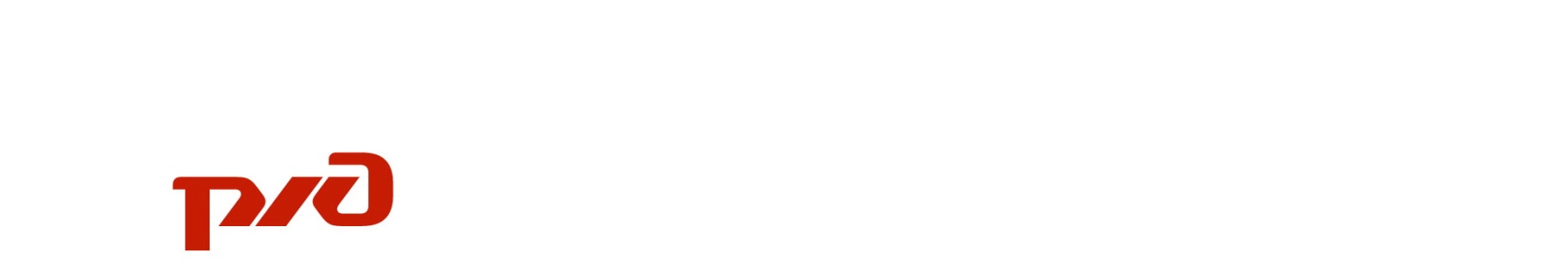 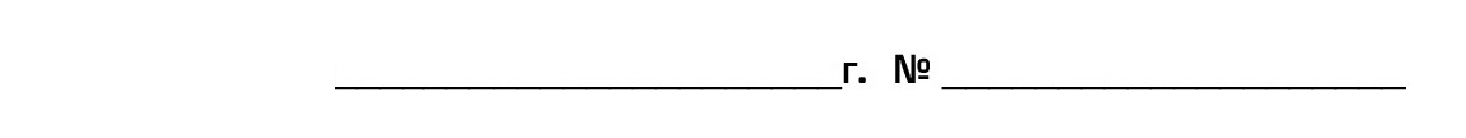 О внесении изменений в местные технические условия размещения и крепления контейнеров типоразмеров 1А, 1АА, 1ААА в универсальных полувагонах, утвержденные распоряжением от 17 октября 2022 г. № ЦФТО-210/рПо обращению ООО «Торговый дом «ЗПУ» и в соответствии с                        пунктом 7.2.6 главы 1 Технических условий размещения и крепления грузов в вагонах и контейнерах, утвержденных МПС России 27 мая 2003 г. № ЦМ-943:Внести в местные технические условия размещения и крепления контейнеров типоразмеров 1А, 1АА, 1ААА в универсальных полувагонах, утвержденные распоряжением от 17 октября 2022 г. № ЦФТО-210/р,                           (далее - МТУ), следующее изменение: по тексту МТУ размер пневмооболочек  «120х240 см» заменить на «не менее 118х240 см» (в пяти местах).Начальникам территориальных центров фирменного транспортного обслуживания обеспечить:изучение изменений в МТУ;информирование грузоотправителей и грузополучателей о внесении изменений в МТУ;контроль за соблюдением требований изменений в МТУ причастными работниками и грузоотправителями.Заместитель начальника Центра						       Д.В. ГорохИсп. Власенко Е.Ю., ЦФТОМУ(499) 262-76-15ФИЛИАЛ ОАО «РЖД»ЦЕНТР ФИРМЕННОГОТРАНСПОРТНОГО ОБСЛУЖИВАНИЯРАСПОРЯЖЕНИЕФИЛИАЛ ОАО «РЖД»ЦЕНТР ФИРМЕННОГОТРАНСПОРТНОГО ОБСЛУЖИВАНИЯРАСПОРЯЖЕНИЕФИЛИАЛ ОАО «РЖД»ЦЕНТР ФИРМЕННОГОТРАНСПОРТНОГО ОБСЛУЖИВАНИЯРАСПОРЯЖЕНИЕ